Notulen MR vergadering 7 december 2020 via MEET 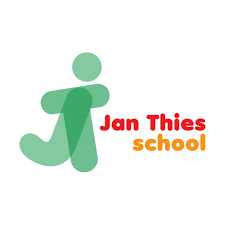 Aanwezig:  Sjoerd de Vries (voorzitter), Joukje Wientjes, Mirjan Pots, Efisia van der Laan (penningmeester), Gert Kruize (secretaris), Carla Greving, Sinette Fehrman, Marianne Verdiesen, Henk Norbart (directeur) en Lisette Middendorp-Bolley (notulist)Opening vergadering en vaststellen agendaSjoerd opent de vergadering en heet iedereen welkom. Notulen vergadering 26-10-2020/actiepuntenlijstDe notulen van 26-10-2020 zijn vastgesteld.Actiepuntenlijst:129. Wordt besproken tijdens deze vergadering (communicatie over de consequenties van het 5-gelijke dagen model)130. Wordt besproken tijdens deze vergadering (urenverdeling vakgebieden)131. De notulen van de GMR zullen op de website van Primah geplaatst worden.132. De Chromebooks zijn besteld en inmiddels geleverd. 133. Het maandbulletin volgt na iedere vergaderingMededelingenDirecteur:Bedankt voor alle bijdragen voor het afscheid van Harry Martens. De familie heeft dit zeer op prijs gesteld.Het personeel en oud-collega’s hebben een erehaag gemaakt voor Harry bij het rouwcentrum. Vier personen van de Jan Thiesschool mochten naar binnen bij het rouwcentrum. De directeur heeft een toespraak gegeven. Er wordt nog een gedenkboek voor Harry gemaakt. Iedereen (kinderen, ouders, leerkrachten) is in de gelegenheid gesteld om iets bij te dragen aan het gedenkboek.Anouk Greving (leerkracht groep 3 en groep 4) heeft per 4 januari 2021 een nieuwe baan. Zij zal bij de Oostermoerschool gaan werken. Henny Norder-Hoving zal de baan van Anouk overnemen. De betreffende klassen en ouders zullen op de hoogte worden gesteld.Kascontrole en decharge St financiën JTS 2019-2020De kascontrole heeft plaatsgevonden. De MR-leden stemmen hiermee in. Er moet nu een brief worden verstuurd naar stichting financiën OBS Jan Thies, waarin wordt aangegeven dat er decharge wordt verleend. De secretaris van de MR zal deze brief versturen.Urenverdeling vakgebiedenTijdens de vorige vergadering is er gesproken over de lunchpauze en het speelkwartier. Mirjan merkte toen op, dat de lunchpauze niet genoemd staat in de urenverdeling. De kleine pauze staat er wel in. Of beiden moeten er in of beiden niet. De directeur heeft hierover het één en ander uitgezocht.De lunchpauze mag alleen onder onderwijstijd vallen, als je dan ook daadwerkelijk een onderwijsactiviteit aanbied en aan de bijbehorende kerndoelen werkt, dat is niet het geval.Het speelkwartier (de kleine pauze) telt wel mee als onderwijstijd, omdat er ook rusttijd moeten zijn voor de leerlingen. Daarom is deze wel genoemd bij de urenverdeling en de lunchpauze niet. De verdeling blijft hierdoor hetzelfde.Alle MR-leden hebben ingestemd met deze urenverdeling en is bij deze vastgesteld.Berekening onderwijstijdDe directeur geeft aan dat de groepen 4,5,6,7 allemaal 10 minuten langer naar school moeten.Dit roept vragen op. Sjoerd geeft aan, dat er ook rekening gehouden moet worden met bijvoorbeeld de BSO die net alles heeft aangepast. Ook zijn volgens hem verschillende eind-en begintijden niet wenselijk, omdat sommige ouders dan langer op het schoolplein zullen blijven om te wachten op hun andere kind/kinderen. Dat is in deze tijd niet wenselijk.Mirjan vraagt zich af hoe je dit aanpakt met combinatiegroepen.Afgesproken wordt dat Mirjan, Sinette, Gert en de directeur in een kleiner comité de onderwijstijd zullen bespreken. De berekening onderwijstijd blijft als beslispunt staan.Concept begroting Stichting PrimahDe directeur vertelt dat de begroting van Stichting Primah in het directieoverleg is besproken. Ook is de begroting de vorige keer tijdens de GMR vergadering goedgekeurd.Uiteindelijk beslist de raad van toezicht over de financiële middelen.Grof geschetst gaat er ongeveer 85% van de begroting op aan personele middelen en 15% aan de aanschaf van leermiddelen en ICT.Marianne stelt een vraag over het leeftijdsbewust personeelsbeleid. Ze vraagt wat dit inhoudt. De directeur geeft aan dat dit gaat om de duurzame inzetbaarheid (i.p.v. BAPO).Mirjan vraagt zich af hoeveel kleine scholen er zijn en of er ook een ondergrens is. De directeur vertelt dat 23 leerlingen de ondergrens is.OBS Anloo is de kleinste school en OBS Jan Thies de grootste school. Er is een kleine scholentoeslag waar gebruik van wordt gemaakt.Stichting Primah besluit niet of er scholen dicht gaan, maar dat doet de gemeenteraad. 1 oktober tellingDe bijgevoegd 1 oktober telling is ter info.Sjoerd vraagt zich af wat de prognose is. De directeur vertelt dat er dit schooljaar minder aanmeldingen zijn, maar dat wil niet zeggen dat er minder groepen zijn. Bovenschools wordt het aantal groepen besproken. Er is nu een beleidsmedewerker P&O aangenomen, die hierover in gesprek gaat met de directie.  Het is de bedoeling, dat al eerder in het schooljaar bekend is, hoeveel groepen er het jaar erna zullen zijn.	Zonder directeurMaandbulletinJoukje heeft genoeg informatie om het maandbulletin te schrijven.RondvraagMirjan: Is verbaasd over de Sinterklaasviering. De surprises mochten gewoon mee naar school en er mocht inkoop door leerlingen worden gedaan. Ze vraagt zich af waarom dit wel mag en trakteren niet? De traktaties zouden verpakt kunnen worden uitgedeeld en de meeste kinderen vinden trakteren heel leuk.Mirjan vraagt of de school dit ter overweging mee wil nemen.Gert geeft aan dat er één lijn gevolgd wordt bij de Jan Thiesschool en soms zal er van afgeweken worden. Het is en blijft altijd een lastige keuze in deze tijd.Efisia:Heeft de begroting geüpload. Ze heeft de boekhouding van het afgelopen schooljaar van Annemiek ontvangen. Dit kan de volgende keer op de agenda. ActiepuntenlijstVolgende vergadering: Maandag 8 februari 2021 om 19.30 uur134. Bespreken onderwijstijdMirjan, Sinette, Gert, directeurDecember135.Communicatie naar ouders over consequenties 5 gelijke dagen modelDirecteurKan zodra de onderwijstijd bekend is136.Versturen brief décharge verleend naar stichting PrimahGertDecember137.Boekhouding vorig schooljaarEfisia8 februari 2021 (tijdens MR vergadering)138.Stukje in maandbulletin schrijven JoukjeDecember